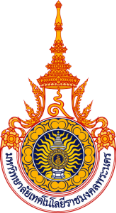   มหาวิทยาลัยเทคโนโลยีราชมงคลพระนคร	  สำนักส่งเสริมวิชาการและงานทะเบียนแบบส่งเกรดเพิ่มเติมภาคการศึกษาที่................................................ ปีการศึกษา........................................รหัสวิชา..........................................ชื่อวิชา..............................................................................คณะ.........................................................ชื่ออาจารย์ผู้สอน.....................................................................................................กลุ่ม (Section)...........................................................หมายเหตุ กรณีไม่มีรายชื่อนักศึกษาในใบกรอกเกรดหรือบันทึกคะแนนผ่าน Website ให้อาจารย์ผู้สอนกรอกเกรดลงในแบบส่งเกรดเพิ่มเติม และนำส่ง สำนักส่งเสริมวิชาการและงานทะเบียน พร้อมกับ เกรดในวิชานั้น ๆ ลำดับที่รหัสประจำตัวนักศึกษาชื่อ – สกุลคะแนนเกรดหมายเหตุ